DAFTAR RIWAYAT HIDUPRina Syahyani, lahir di Maros, 7 Mei 1990, putri dari buah perkawinan dari M. Adnan dan Hapsah. Masuk Taman Kanak-kanak (TK) pada tahun 1994 dan tamat pada tahun 1996, kemudian pada tahun yang sama melanjutkan  Sekolah Dasar (SD) No. 4 Inpres Tobonggae Kecamatan Camba Kabupaten Maros dan tamat pada tahun 2002, kemudian melanjutkan  ke  SMP  Negeri 1 Camba pada tahun yang sama dan tamat pada tahun 2005. Dan melanjutkan ke SMA Negeri 1 Camba dan tamat pada tahun 2008 dan pada tahun 2009 tercatat sebagai mahasiswa Jurusan Pendidikan Luar Sekolah Fakultas Ilmu Pendidikan Universitas Negeri Makassar.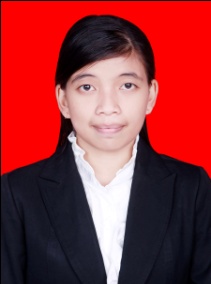 